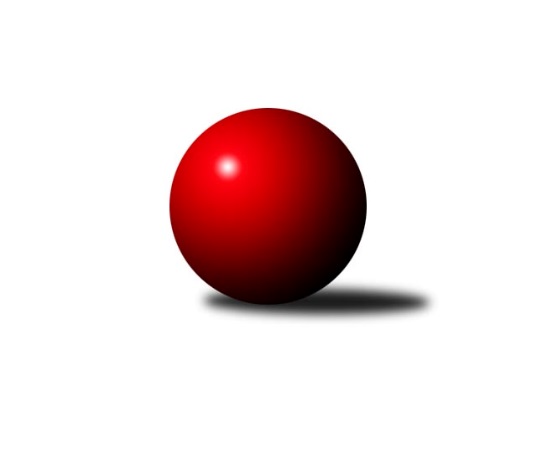 Č.3Ročník 2016/2017	24.5.2024 Severomoravská divize 2016/2017Statistika 3. kolaTabulka družstev:		družstvo	záp	výh	rem	proh	skore	sety	průměr	body	plné	dorážka	chyby	1.	TJ Sokol Michálkovice ˝A˝	3	3	0	0	17.0 : 7.0 	(18.5 : 17.5)	2430	6	1682	748	29	2.	SKK Jeseník ˝A˝	3	3	0	0	16.5 : 7.5 	(21.0 : 15.0)	2482	6	1724	758	30	3.	SKK Ostrava B	2	2	0	0	15.0 : 1.0 	(18.0 : 6.0)	2472	4	1686	786	28	4.	TJ Sokol Sedlnice ˝A˝	3	2	0	1	14.5 : 9.5 	(18.0 : 18.0)	2588	4	1795	792	38	5.	SKK Ostrava ˝A˝	3	1	1	1	12.5 : 11.5 	(16.0 : 20.0)	2482	3	1700	782	32	6.	TJ Opava ˝B˝	2	1	0	1	7.0 : 9.0 	(12.0 : 12.0)	2479	2	1719	760	33	7.	TJ Sokol Dobroslavice ˝A˝	3	1	0	2	11.5 : 12.5 	(19.0 : 17.0)	2440	2	1653	787	28	8.	KK Minerva Opava ˝A˝	3	1	0	2	10.5 : 13.5 	(19.0 : 17.0)	2476	2	1705	771	29.3	9.	TJ Kovohutě Břidličná ˝A˝	3	0	1	2	6.5 : 17.5 	(14.0 : 22.0)	2417	1	1674	743	39	10.	TJ Horní Benešov ˝B˝	2	0	0	2	4.0 : 12.0 	(10.5 : 13.5)	2447	0	1713	734	42.5	11.	TJ  Krnov ˝A˝	3	0	0	3	5.0 : 19.0 	(14.0 : 22.0)	2301	0	1647	655	55Tabulka doma:		družstvo	záp	výh	rem	proh	skore	sety	průměr	body	maximum	minimum	1.	TJ Sokol Michálkovice ˝A˝	2	2	0	0	12.0 : 4.0 	(13.5 : 10.5)	2492	4	2513	2471	2.	SKK Ostrava B	1	1	0	0	8.0 : 0.0 	(10.0 : 2.0)	2411	2	2411	2411	3.	SKK Jeseník ˝A˝	1	1	0	0	7.0 : 1.0 	(8.0 : 4.0)	2600	2	2600	2600	4.	TJ Sokol Sedlnice ˝A˝	2	1	0	1	9.5 : 6.5 	(12.0 : 12.0)	2483	2	2511	2455	5.	TJ Kovohutě Břidličná ˝A˝	2	0	1	1	5.5 : 10.5 	(10.0 : 14.0)	2380	1	2381	2379	6.	TJ  Krnov ˝A˝	1	0	0	1	3.0 : 5.0 	(7.0 : 5.0)	2319	0	2319	2319	7.	KK Minerva Opava ˝A˝	1	0	0	1	3.0 : 5.0 	(6.0 : 6.0)	2567	0	2567	2567	8.	SKK Ostrava ˝A˝	1	0	0	1	2.5 : 5.5 	(4.0 : 8.0)	2452	0	2452	2452	9.	TJ Opava ˝B˝	1	0	0	1	2.0 : 6.0 	(5.0 : 7.0)	2592	0	2592	2592	10.	TJ Horní Benešov ˝B˝	1	0	0	1	1.0 : 7.0 	(4.0 : 8.0)	2423	0	2423	2423	11.	TJ Sokol Dobroslavice ˝A˝	2	0	0	2	6.0 : 10.0 	(11.0 : 13.0)	2357	0	2370	2343Tabulka venku:		družstvo	záp	výh	rem	proh	skore	sety	průměr	body	maximum	minimum	1.	SKK Jeseník ˝A˝	2	2	0	0	9.5 : 6.5 	(13.0 : 11.0)	2424	4	2460	2387	2.	SKK Ostrava ˝A˝	2	1	1	0	10.0 : 6.0 	(12.0 : 12.0)	2498	3	2623	2372	3.	SKK Ostrava B	1	1	0	0	7.0 : 1.0 	(8.0 : 4.0)	2533	2	2533	2533	4.	TJ Sokol Dobroslavice ˝A˝	1	1	0	0	5.5 : 2.5 	(8.0 : 4.0)	2523	2	2523	2523	5.	TJ Opava ˝B˝	1	1	0	0	5.0 : 3.0 	(7.0 : 5.0)	2366	2	2366	2366	6.	TJ Sokol Sedlnice ˝A˝	1	1	0	0	5.0 : 3.0 	(6.0 : 6.0)	2692	2	2692	2692	7.	TJ Sokol Michálkovice ˝A˝	1	1	0	0	5.0 : 3.0 	(5.0 : 7.0)	2367	2	2367	2367	8.	KK Minerva Opava ˝A˝	2	1	0	1	7.5 : 8.5 	(13.0 : 11.0)	2431	2	2477	2384	9.	TJ Horní Benešov ˝B˝	1	0	0	1	3.0 : 5.0 	(6.5 : 5.5)	2470	0	2470	2470	10.	TJ Kovohutě Břidličná ˝A˝	1	0	0	1	1.0 : 7.0 	(4.0 : 8.0)	2453	0	2453	2453	11.	TJ  Krnov ˝A˝	2	0	0	2	2.0 : 14.0 	(7.0 : 17.0)	2293	0	2361	2224Tabulka podzimní části:		družstvo	záp	výh	rem	proh	skore	sety	průměr	body	doma	venku	1.	TJ Sokol Michálkovice ˝A˝	3	3	0	0	17.0 : 7.0 	(18.5 : 17.5)	2430	6 	2 	0 	0 	1 	0 	0	2.	SKK Jeseník ˝A˝	3	3	0	0	16.5 : 7.5 	(21.0 : 15.0)	2482	6 	1 	0 	0 	2 	0 	0	3.	SKK Ostrava B	2	2	0	0	15.0 : 1.0 	(18.0 : 6.0)	2472	4 	1 	0 	0 	1 	0 	0	4.	TJ Sokol Sedlnice ˝A˝	3	2	0	1	14.5 : 9.5 	(18.0 : 18.0)	2588	4 	1 	0 	1 	1 	0 	0	5.	SKK Ostrava ˝A˝	3	1	1	1	12.5 : 11.5 	(16.0 : 20.0)	2482	3 	0 	0 	1 	1 	1 	0	6.	TJ Opava ˝B˝	2	1	0	1	7.0 : 9.0 	(12.0 : 12.0)	2479	2 	0 	0 	1 	1 	0 	0	7.	TJ Sokol Dobroslavice ˝A˝	3	1	0	2	11.5 : 12.5 	(19.0 : 17.0)	2440	2 	0 	0 	2 	1 	0 	0	8.	KK Minerva Opava ˝A˝	3	1	0	2	10.5 : 13.5 	(19.0 : 17.0)	2476	2 	0 	0 	1 	1 	0 	1	9.	TJ Kovohutě Břidličná ˝A˝	3	0	1	2	6.5 : 17.5 	(14.0 : 22.0)	2417	1 	0 	1 	1 	0 	0 	1	10.	TJ Horní Benešov ˝B˝	2	0	0	2	4.0 : 12.0 	(10.5 : 13.5)	2447	0 	0 	0 	1 	0 	0 	1	11.	TJ  Krnov ˝A˝	3	0	0	3	5.0 : 19.0 	(14.0 : 22.0)	2301	0 	0 	0 	1 	0 	0 	2Tabulka jarní části:		družstvo	záp	výh	rem	proh	skore	sety	průměr	body	doma	venku	1.	TJ Sokol Michálkovice ˝A˝	0	0	0	0	0.0 : 0.0 	(0.0 : 0.0)	0	0 	0 	0 	0 	0 	0 	0 	2.	TJ  Krnov ˝A˝	0	0	0	0	0.0 : 0.0 	(0.0 : 0.0)	0	0 	0 	0 	0 	0 	0 	0 	3.	TJ Opava ˝B˝	0	0	0	0	0.0 : 0.0 	(0.0 : 0.0)	0	0 	0 	0 	0 	0 	0 	0 	4.	SKK Jeseník ˝A˝	0	0	0	0	0.0 : 0.0 	(0.0 : 0.0)	0	0 	0 	0 	0 	0 	0 	0 	5.	TJ Sokol Dobroslavice ˝A˝	0	0	0	0	0.0 : 0.0 	(0.0 : 0.0)	0	0 	0 	0 	0 	0 	0 	0 	6.	SKK Ostrava B	0	0	0	0	0.0 : 0.0 	(0.0 : 0.0)	0	0 	0 	0 	0 	0 	0 	0 	7.	TJ Sokol Sedlnice ˝A˝	0	0	0	0	0.0 : 0.0 	(0.0 : 0.0)	0	0 	0 	0 	0 	0 	0 	0 	8.	TJ Horní Benešov ˝B˝	0	0	0	0	0.0 : 0.0 	(0.0 : 0.0)	0	0 	0 	0 	0 	0 	0 	0 	9.	KK Minerva Opava ˝A˝	0	0	0	0	0.0 : 0.0 	(0.0 : 0.0)	0	0 	0 	0 	0 	0 	0 	0 	10.	SKK Ostrava ˝A˝	0	0	0	0	0.0 : 0.0 	(0.0 : 0.0)	0	0 	0 	0 	0 	0 	0 	0 	11.	TJ Kovohutě Břidličná ˝A˝	0	0	0	0	0.0 : 0.0 	(0.0 : 0.0)	0	0 	0 	0 	0 	0 	0 	0 Zisk bodů pro družstvo:		jméno hráče	družstvo	body	zápasy	v %	dílčí body	sety	v %	1.	Petr Číž 	TJ Sokol Dobroslavice ˝A˝ 	3	/	3	(100%)	6	/	6	(100%)	2.	Luděk Slanina 	KK Minerva Opava ˝A˝ 	3	/	3	(100%)	6	/	6	(100%)	3.	Jan Pavlosek 	SKK Ostrava B 	3	/	3	(100%)	5	/	6	(83%)	4.	Lenka Pouchlá 	SKK Ostrava B 	3	/	3	(100%)	5	/	6	(83%)	5.	Zdeněk Skala 	TJ Sokol Sedlnice ˝A˝ 	3	/	3	(100%)	4	/	6	(67%)	6.	Zdeněk Kuna 	SKK Ostrava B 	3	/	3	(100%)	4	/	6	(67%)	7.	Adam Chvostek 	TJ Sokol Sedlnice ˝A˝ 	3	/	3	(100%)	4	/	6	(67%)	8.	Miroslav Pytel 	SKK Ostrava ˝A˝ 	3	/	3	(100%)	4	/	6	(67%)	9.	Martin Orálek 	TJ Opava ˝B˝ 	2	/	2	(100%)	4	/	4	(100%)	10.	Ivo Kovářík 	TJ Sokol Dobroslavice ˝A˝ 	2	/	2	(100%)	3	/	4	(75%)	11.	Tomáš Polášek 	SKK Ostrava B 	2	/	2	(100%)	3	/	4	(75%)	12.	Miroslav Složil 	SKK Ostrava B 	2	/	2	(100%)	3	/	4	(75%)	13.	Daneš Šodek 	SKK Ostrava B 	2	/	2	(100%)	3	/	4	(75%)	14.	Martin Ščerba 	TJ Sokol Michálkovice ˝A˝ 	2	/	2	(100%)	2.5	/	4	(63%)	15.	Jiří Vrba 	SKK Jeseník ˝A˝ 	2	/	2	(100%)	2	/	4	(50%)	16.	Peter Dankovič 	TJ Horní Benešov ˝B˝ 	2	/	3	(67%)	5	/	6	(83%)	17.	Jan Tögel 	-- volný los -- 	2	/	3	(67%)	5	/	6	(83%)	18.	Michal Zych 	TJ Sokol Michálkovice ˝A˝ 	2	/	3	(67%)	5	/	6	(83%)	19.	Josef Matušek 	TJ Opava ˝B˝ 	2	/	3	(67%)	4.5	/	6	(75%)	20.	Martin Třečák 	TJ Sokol Dobroslavice ˝A˝ 	2	/	3	(67%)	4	/	6	(67%)	21.	Martin Zavacký 	SKK Jeseník ˝A˝ 	2	/	3	(67%)	4	/	6	(67%)	22.	Pavel Martinec 	KK Minerva Opava ˝A˝ 	2	/	3	(67%)	4	/	6	(67%)	23.	Pavel Hannig 	SKK Jeseník ˝A˝ 	2	/	3	(67%)	4	/	6	(67%)	24.	Jaroslav Chvostek 	TJ Sokol Sedlnice ˝A˝ 	2	/	3	(67%)	4	/	6	(67%)	25.	Michal Blinka 	SKK Ostrava B 	2	/	3	(67%)	4	/	6	(67%)	26.	Svatopluk Kříž 	TJ Opava ˝B˝ 	2	/	3	(67%)	3	/	6	(50%)	27.	Petr Řepecký 	TJ Sokol Michálkovice ˝A˝ 	2	/	3	(67%)	3	/	6	(50%)	28.	David Láčík 	TJ Horní Benešov ˝B˝ 	2	/	3	(67%)	3	/	6	(50%)	29.	Karel Ridl 	TJ Sokol Dobroslavice ˝A˝ 	2	/	3	(67%)	3	/	6	(50%)	30.	Josef Linhart 	TJ Sokol Michálkovice ˝A˝ 	2	/	3	(67%)	3	/	6	(50%)	31.	Petr Holas 	SKK Ostrava ˝A˝ 	2	/	3	(67%)	3	/	6	(50%)	32.	Dominik Böhm 	SKK Ostrava ˝A˝ 	2	/	3	(67%)	2	/	6	(33%)	33.	Václav Smejkal 	SKK Jeseník ˝A˝ 	1.5	/	2	(75%)	3	/	4	(75%)	34.	Aleš Fischer 	KK Minerva Opava ˝A˝ 	1.5	/	3	(50%)	3	/	6	(50%)	35.	Tomáš Slavík 	KK Minerva Opava ˝A˝ 	1	/	1	(100%)	2	/	2	(100%)	36.	Karel Kučera 	SKK Jeseník ˝A˝ 	1	/	1	(100%)	2	/	2	(100%)	37.	Zdeněk Janoud 	SKK Jeseník ˝A˝ 	1	/	1	(100%)	1	/	2	(50%)	38.	Zdeněk Zhýbala 	TJ Sokol Michálkovice ˝A˝ 	1	/	1	(100%)	1	/	2	(50%)	39.	Tomáš Valíček 	TJ Opava ˝B˝ 	1	/	1	(100%)	1	/	2	(50%)	40.	Pavel Gerlich 	SKK Ostrava ˝A˝ 	1	/	1	(100%)	1	/	2	(50%)	41.	Bohuslav Čuba 	TJ Horní Benešov ˝B˝ 	1	/	2	(50%)	3	/	4	(75%)	42.	Zdeněk Chlopčík 	KK Minerva Opava ˝A˝ 	1	/	2	(50%)	3	/	4	(75%)	43.	Petr Vaněk 	TJ  Krnov ˝A˝ 	1	/	2	(50%)	3	/	4	(75%)	44.	Lukáš Koliba 	TJ Sokol Sedlnice ˝A˝ 	1	/	2	(50%)	2	/	4	(50%)	45.	Jaromír Čech 	TJ  Krnov ˝A˝ 	1	/	2	(50%)	2	/	4	(50%)	46.	Jan Stuchlík 	TJ Sokol Sedlnice ˝A˝ 	1	/	2	(50%)	2	/	4	(50%)	47.	František Vícha 	TJ  Krnov ˝A˝ 	1	/	2	(50%)	1	/	4	(25%)	48.	Michal Klich 	TJ Horní Benešov ˝B˝ 	1	/	2	(50%)	1	/	4	(25%)	49.	Vladimír Peter 	TJ Opava ˝B˝ 	1	/	2	(50%)	1	/	4	(25%)	50.	Zdeněk Chmela ml. ml.	TJ Kovohutě Břidličná ˝A˝ 	1	/	3	(33%)	4	/	6	(67%)	51.	Miluše Rychová 	TJ  Krnov ˝A˝ 	1	/	3	(33%)	4	/	6	(67%)	52.	Jaromíra Smejkalová 	SKK Jeseník ˝A˝ 	1	/	3	(33%)	4	/	6	(67%)	53.	Rudolf Haim 	TJ Opava ˝B˝ 	1	/	3	(33%)	4	/	6	(67%)	54.	Jiří Trnka 	SKK Ostrava ˝A˝ 	1	/	3	(33%)	3	/	6	(50%)	55.	Libuše Mrázová 	-- volný los -- 	1	/	3	(33%)	3	/	6	(50%)	56.	Leopold Jašek 	-- volný los -- 	1	/	3	(33%)	3	/	6	(50%)	57.	Ivo Mrhal st.	TJ Kovohutě Břidličná ˝A˝ 	1	/	3	(33%)	3	/	6	(50%)	58.	Jiří Řepecký 	TJ Sokol Michálkovice ˝A˝ 	1	/	3	(33%)	2	/	6	(33%)	59.	Jiří Jedlička 	TJ  Krnov ˝A˝ 	1	/	3	(33%)	2	/	6	(33%)	60.	Čestmír Řepka 	TJ Kovohutě Břidličná ˝A˝ 	1	/	3	(33%)	2	/	6	(33%)	61.	Josef Jurášek 	TJ Sokol Michálkovice ˝A˝ 	1	/	3	(33%)	2	/	6	(33%)	62.	Jiří Kropáč 	-- volný los -- 	1	/	3	(33%)	1	/	6	(17%)	63.	Luděk Zeman 	TJ Horní Benešov ˝B˝ 	1	/	3	(33%)	1	/	6	(17%)	64.	Zdeněk Chmela st. st.	TJ Kovohutě Břidličná ˝A˝ 	1	/	3	(33%)	1	/	6	(17%)	65.	Vladimír Korta 	SKK Ostrava ˝A˝ 	1	/	3	(33%)	1	/	6	(17%)	66.	Ladislav Petr 	TJ Sokol Sedlnice ˝A˝ 	0.5	/	1	(50%)	1	/	2	(50%)	67.	Radek Foltýn 	SKK Ostrava ˝A˝ 	0.5	/	2	(25%)	2	/	4	(50%)	68.	Jiří Procházka 	TJ Kovohutě Břidličná ˝A˝ 	0.5	/	3	(17%)	2	/	6	(33%)	69.	Karel Kuchař 	TJ Sokol Dobroslavice ˝A˝ 	0.5	/	3	(17%)	1	/	6	(17%)	70.	Libor Veselý 	TJ Sokol Dobroslavice ˝A˝ 	0	/	1	(0%)	1	/	2	(50%)	71.	Stanislav Brokl 	KK Minerva Opava ˝A˝ 	0	/	1	(0%)	1	/	2	(50%)	72.	Alena Machalíčková 	-- volný los -- 	0	/	1	(0%)	1	/	2	(50%)	73.	Zdeněk Smrža 	TJ Horní Benešov ˝B˝ 	0	/	1	(0%)	1	/	2	(50%)	74.	Jan Fadrný 	TJ Horní Benešov ˝B˝ 	0	/	1	(0%)	0.5	/	2	(25%)	75.	Michal Blažek 	TJ Horní Benešov ˝B˝ 	0	/	1	(0%)	0	/	2	(0%)	76.	Josef Krajzinger 	-- volný los -- 	0	/	1	(0%)	0	/	2	(0%)	77.	František Všetička 	-- volný los -- 	0	/	1	(0%)	0	/	2	(0%)	78.	Gabriela Beinhaeurová 	KK Minerva Opava ˝A˝ 	0	/	1	(0%)	0	/	2	(0%)	79.	Lubomír Bičík 	KK Minerva Opava ˝A˝ 	0	/	1	(0%)	0	/	2	(0%)	80.	Petra Rozsypalová 	SKK Jeseník ˝A˝ 	0	/	1	(0%)	0	/	2	(0%)	81.	Petr Dankovič ml. 	TJ Horní Benešov ˝B˝ 	0	/	2	(0%)	2	/	4	(50%)	82.	Petr Šulák 	SKK Jeseník ˝A˝ 	0	/	2	(0%)	1	/	4	(25%)	83.	Jaroslav Tobola 	TJ Sokol Sedlnice ˝A˝ 	0	/	2	(0%)	1	/	4	(25%)	84.	Martin Juřica 	TJ Sokol Sedlnice ˝A˝ 	0	/	2	(0%)	0	/	4	(0%)	85.	Vítězslav Kadlec 	TJ  Krnov ˝A˝ 	0	/	3	(0%)	2	/	6	(33%)	86.	Ivo Mrhal ml. ml.	TJ Kovohutě Břidličná ˝A˝ 	0	/	3	(0%)	2	/	6	(33%)	87.	Šárka Tögelová 	-- volný los -- 	0	/	3	(0%)	1.5	/	6	(25%)	88.	Lumír Kocián 	TJ Sokol Dobroslavice ˝A˝ 	0	/	3	(0%)	1	/	6	(17%)	89.	Josef Němec 	TJ Opava ˝B˝ 	0	/	3	(0%)	1	/	6	(17%)	90.	Josef Plšek 	KK Minerva Opava ˝A˝ 	0	/	3	(0%)	0	/	6	(0%)	91.	Jitka Kovalová 	TJ  Krnov ˝A˝ 	0	/	3	(0%)	0	/	6	(0%)Průměry na kuželnách:		kuželna	průměr	plné	dorážka	chyby	výkon na hráče	1.	Minerva Opava, 1-2	2629	1803	826	29.5	(438.3)	2.	TJ Opava, 1-4	2607	1782	825	31.0	(434.6)	3.	SKK Jeseník, 1-4	2526	1743	783	30.5	(421.1)	4.	 Horní Benešov, 1-4	2478	1710	767	40.0	(413.0)	5.	HKK Olomouc, 1-8	2473	1716	756	42.8	(412.3)	6.	TJ Michalkovice, 1-2	2459	1705	754	29.3	(409.9)	7.	TJ Valašské Meziříčí, 1-4	2446	1696	750	43.0	(407.8)	8.	SKK Ostrava, 1-2	2409	1651	758	30.3	(401.5)	9.	TJ Kovohutě Břidličná, 1-2	2402	1661	740	35.0	(400.4)	10.	TJ Sokol Dobroslavice, 1-2	2366	1634	731	37.3	(394.4)	11.	TJ Krnov, 1-2	2343	1675	668	40.5	(390.5)Nejlepší výkony na kuželnách:Minerva Opava, 1-2TJ Sokol Sedlnice ˝A˝	2692	2. kolo	Aleš Fischer 	KK Minerva Opava ˝A˝	481	2. koloKK Minerva Opava ˝A˝	2567	2. kolo	Adam Chvostek 	TJ Sokol Sedlnice ˝A˝	479	2. kolo		. kolo	Pavel Martinec 	KK Minerva Opava ˝A˝	477	2. kolo		. kolo	Zdeněk Skala 	TJ Sokol Sedlnice ˝A˝	475	2. kolo		. kolo	Jan Stuchlík 	TJ Sokol Sedlnice ˝A˝	464	2. kolo		. kolo	Jaroslav Tobola 	TJ Sokol Sedlnice ˝A˝	461	2. kolo		. kolo	Luděk Slanina 	KK Minerva Opava ˝A˝	460	2. kolo		. kolo	Jaroslav Chvostek 	TJ Sokol Sedlnice ˝A˝	436	2. kolo		. kolo	Gabriela Beinhaeurová 	KK Minerva Opava ˝A˝	411	2. kolo		. kolo	Josef Plšek 	KK Minerva Opava ˝A˝	389	2. koloTJ Opava, 1-4SKK Ostrava ˝A˝	2623	3. kolo	Jiří Trnka 	SKK Ostrava ˝A˝	475	3. koloTJ Opava ˝B˝	2592	3. kolo	Petr Holas 	SKK Ostrava ˝A˝	465	3. kolo		. kolo	Martin Orálek 	TJ Opava ˝B˝	448	3. kolo		. kolo	Miroslav Pytel 	SKK Ostrava ˝A˝	444	3. kolo		. kolo	Vladimír Peter 	TJ Opava ˝B˝	436	3. kolo		. kolo	Rudolf Haim 	TJ Opava ˝B˝	435	3. kolo		. kolo	Josef Němec 	TJ Opava ˝B˝	434	3. kolo		. kolo	Svatopluk Kříž 	TJ Opava ˝B˝	433	3. kolo		. kolo	Dominik Böhm 	SKK Ostrava ˝A˝	424	3. kolo		. kolo	Vladimír Korta 	SKK Ostrava ˝A˝	408	3. koloSKK Jeseník, 1-4SKK Jeseník ˝A˝	2600	2. kolo	Václav Smejkal 	SKK Jeseník ˝A˝	477	2. koloTJ Kovohutě Břidličná ˝A˝	2453	2. kolo	Karel Kučera 	SKK Jeseník ˝A˝	446	2. kolo		. kolo	Zdeněk Chmela st. st.	TJ Kovohutě Břidličná ˝A˝	443	2. kolo		. kolo	Čestmír Řepka 	TJ Kovohutě Břidličná ˝A˝	439	2. kolo		. kolo	Jaromíra Smejkalová 	SKK Jeseník ˝A˝	431	2. kolo		. kolo	Martin Zavacký 	SKK Jeseník ˝A˝	422	2. kolo		. kolo	Pavel Hannig 	SKK Jeseník ˝A˝	414	2. kolo		. kolo	Jiří Vrba 	SKK Jeseník ˝A˝	410	2. kolo		. kolo	Ivo Mrhal st.	TJ Kovohutě Břidličná ˝A˝	407	2. kolo		. kolo	Jiří Procházka 	TJ Kovohutě Břidličná ˝A˝	396	2. kolo Horní Benešov, 1-4SKK Ostrava B	2533	2. kolo	Daneš Šodek 	SKK Ostrava B	438	2. koloTJ Horní Benešov ˝B˝	2423	2. kolo	Jan Pavlosek 	SKK Ostrava B	430	2. kolo		. kolo	Miroslav Složil 	SKK Ostrava B	430	2. kolo		. kolo	Lenka Pouchlá 	SKK Ostrava B	430	2. kolo		. kolo	Peter Dankovič 	TJ Horní Benešov ˝B˝	426	2. kolo		. kolo	Zdeněk Smrža 	TJ Horní Benešov ˝B˝	411	2. kolo		. kolo	Zdeněk Kuna 	SKK Ostrava B	409	2. kolo		. kolo	Luděk Zeman 	TJ Horní Benešov ˝B˝	408	2. kolo		. kolo	Petr Dankovič ml. 	TJ Horní Benešov ˝B˝	400	2. kolo		. kolo	Michal Blinka 	SKK Ostrava B	396	2. koloHKK Olomouc, 1-8-- volný los --	2495	1. kolo	Jan Tögel 	-- volný los --	464	1. koloTJ Opava ˝B˝	2488	2. kolo	Jan Tögel 	-- volný los --	458	2. koloTJ Horní Benešov ˝B˝	2468	1. kolo	Rudolf Haim 	TJ Opava ˝B˝	438	2. kolo-- volný los --	2443	2. kolo	Bohuslav Čuba 	TJ Horní Benešov ˝B˝	437	1. kolo		. kolo	Peter Dankovič 	TJ Horní Benešov ˝B˝	429	1. kolo		. kolo	Leopold Jašek 	-- volný los --	427	1. kolo		. kolo	Josef Matušek 	TJ Opava ˝B˝	422	2. kolo		. kolo	Vladimír Peter 	TJ Opava ˝B˝	422	2. kolo		. kolo	Šárka Tögelová 	-- volný los --	420	2. kolo		. kolo	David Láčík 	TJ Horní Benešov ˝B˝	419	1. koloTJ Michalkovice, 1-2TJ Sokol Michálkovice ˝A˝	2513	3. kolo	Michal Zych 	TJ Sokol Michálkovice ˝A˝	452	3. koloTJ Sokol Michálkovice ˝A˝	2471	1. kolo	David Láčík 	TJ Horní Benešov ˝B˝	445	3. koloTJ Horní Benešov ˝B˝	2470	3. kolo	Josef Linhart 	TJ Sokol Michálkovice ˝A˝	443	1. koloKK Minerva Opava ˝A˝	2384	1. kolo	Peter Dankovič 	TJ Horní Benešov ˝B˝	432	3. kolo		. kolo	Josef Linhart 	TJ Sokol Michálkovice ˝A˝	431	3. kolo		. kolo	Michal Klich 	TJ Horní Benešov ˝B˝	425	3. kolo		. kolo	Michal Zych 	TJ Sokol Michálkovice ˝A˝	424	1. kolo		. kolo	Luděk Slanina 	KK Minerva Opava ˝A˝	421	1. kolo		. kolo	Josef Jurášek 	TJ Sokol Michálkovice ˝A˝	419	3. kolo		. kolo	Pavel Martinec 	KK Minerva Opava ˝A˝	415	1. koloTJ Valašské Meziříčí, 1-4TJ Sokol Sedlnice ˝A˝	2511	3. kolo	Jaroslav Chvostek 	TJ Sokol Sedlnice ˝A˝	443	3. koloSKK Jeseník ˝A˝	2460	1. kolo	Zdeněk Skala 	TJ Sokol Sedlnice ˝A˝	441	1. koloTJ Sokol Sedlnice ˝A˝	2455	1. kolo	Lukáš Koliba 	TJ Sokol Sedlnice ˝A˝	441	3. koloTJ  Krnov ˝A˝	2361	3. kolo	Adam Chvostek 	TJ Sokol Sedlnice ˝A˝	429	3. kolo		. kolo	Václav Smejkal 	SKK Jeseník ˝A˝	421	1. kolo		. kolo	Pavel Hannig 	SKK Jeseník ˝A˝	421	1. kolo		. kolo	Ladislav Petr 	TJ Sokol Sedlnice ˝A˝	421	1. kolo		. kolo	Martin Zavacký 	SKK Jeseník ˝A˝	420	1. kolo		. kolo	Zdeněk Skala 	TJ Sokol Sedlnice ˝A˝	420	3. kolo		. kolo	Jiří Jedlička 	TJ  Krnov ˝A˝	414	3. koloSKK Ostrava, 1-2SKK Ostrava B	2543	3. kolo	Petr Číž 	TJ Sokol Dobroslavice ˝A˝	468	2. koloTJ Sokol Dobroslavice ˝A˝	2523	2. kolo	Jan Pavlosek 	SKK Ostrava B	449	3. koloSKK Ostrava ˝A˝	2452	2. kolo	Michal Blinka 	SKK Ostrava B	445	3. koloSKK Ostrava B	2411	1. kolo	Karel Ridl 	TJ Sokol Dobroslavice ˝A˝	440	2. kolo-- volný los --	2301	3. kolo	Lenka Pouchlá 	SKK Ostrava B	440	3. koloTJ  Krnov ˝A˝	2224	1. kolo	Dominik Böhm 	SKK Ostrava ˝A˝	434	2. kolo		. kolo	Jan Pavlosek 	SKK Ostrava B	430	1. kolo		. kolo	Ivo Kovářík 	TJ Sokol Dobroslavice ˝A˝	426	2. kolo		. kolo	Radek Foltýn 	SKK Ostrava ˝A˝	410	2. kolo		. kolo	Miroslav Složil 	SKK Ostrava B	410	1. koloTJ Kovohutě Břidličná, 1-2KK Minerva Opava ˝A˝	2477	3. kolo	Luděk Slanina 	KK Minerva Opava ˝A˝	439	3. koloTJ Kovohutě Břidličná ˝A˝	2381	1. kolo	Pavel Martinec 	KK Minerva Opava ˝A˝	435	3. koloTJ Kovohutě Břidličná ˝A˝	2379	3. kolo	Zdeněk Chlopčík 	KK Minerva Opava ˝A˝	426	3. koloSKK Ostrava ˝A˝	2372	1. kolo	Tomáš Slavík 	KK Minerva Opava ˝A˝	426	3. kolo		. kolo	Ivo Mrhal st.	TJ Kovohutě Břidličná ˝A˝	408	1. kolo		. kolo	Zdeněk Chmela ml. ml.	TJ Kovohutě Břidličná ˝A˝	407	3. kolo		. kolo	Ivo Mrhal st.	TJ Kovohutě Břidličná ˝A˝	406	3. kolo		. kolo	Miroslav Pytel 	SKK Ostrava ˝A˝	404	1. kolo		. kolo	Dominik Böhm 	SKK Ostrava ˝A˝	404	1. kolo		. kolo	Jiří Procházka 	TJ Kovohutě Břidličná ˝A˝	403	1. koloTJ Sokol Dobroslavice, 1-2SKK Jeseník ˝A˝	2387	3. kolo	Martin Třečák 	TJ Sokol Dobroslavice ˝A˝	425	1. koloTJ Sokol Dobroslavice ˝A˝	2370	3. kolo	Ivo Kovářík 	TJ Sokol Dobroslavice ˝A˝	422	1. koloTJ Opava ˝B˝	2366	1. kolo	Martin Orálek 	TJ Opava ˝B˝	422	1. koloTJ Sokol Dobroslavice ˝A˝	2343	1. kolo	Martin Třečák 	TJ Sokol Dobroslavice ˝A˝	420	3. kolo		. kolo	Zdeněk Janoud 	SKK Jeseník ˝A˝	412	3. kolo		. kolo	Pavel Hannig 	SKK Jeseník ˝A˝	412	3. kolo		. kolo	Petr Číž 	TJ Sokol Dobroslavice ˝A˝	406	3. kolo		. kolo	Petr Číž 	TJ Sokol Dobroslavice ˝A˝	401	1. kolo		. kolo	Svatopluk Kříž 	TJ Opava ˝B˝	399	1. kolo		. kolo	Jiří Vrba 	SKK Jeseník ˝A˝	399	3. koloTJ Krnov, 1-2TJ Sokol Michálkovice ˝A˝	2367	2. kolo	Petr Řepecký 	TJ Sokol Michálkovice ˝A˝	413	2. koloTJ  Krnov ˝A˝	2319	2. kolo	Miluše Rychová 	TJ  Krnov ˝A˝	411	2. kolo		. kolo	Petr Vaněk 	TJ  Krnov ˝A˝	403	2. kolo		. kolo	Josef Linhart 	TJ Sokol Michálkovice ˝A˝	396	2. kolo		. kolo	František Vícha 	TJ  Krnov ˝A˝	395	2. kolo		. kolo	Josef Jurášek 	TJ Sokol Michálkovice ˝A˝	394	2. kolo		. kolo	Michal Zych 	TJ Sokol Michálkovice ˝A˝	390	2. kolo		. kolo	Zdeněk Zhýbala 	TJ Sokol Michálkovice ˝A˝	389	2. kolo		. kolo	Jiří Řepecký 	TJ Sokol Michálkovice ˝A˝	385	2. kolo		. kolo	Vítězslav Kadlec 	TJ  Krnov ˝A˝	381	2. koloČetnost výsledků:	8.0 : 0.0	2x	7.0 : 1.0	2x	6.0 : 2.0	1x	5.0 : 3.0	2x	4.0 : 4.0	1x	3.5 : 4.5	1x	3.0 : 5.0	4x	2.5 : 5.5	1x	2.0 : 6.0	2x	1.5 : 6.5	1x	1.0 : 7.0	1x